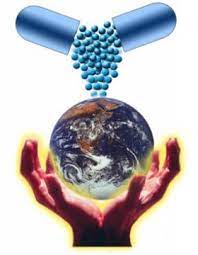 Los invita a participar en II  olimpiada provincial de Farmacología a celebrarse en saludo al 4 de Abril, el viernes 8 de abril  9 am en el Hospital docente Provincial Camilo Cienfuegos. Requisitos: Ser  estudiante de 4to  o 5to año de Medicina, Estomatología de la provincia.Temas a examinar:Antimicrobianos.Antiparkisonianos .DolorAntihipertensivos Trastornos de la coagulación Medicamentos utilizados en la Diabetes Mellitus. La olimpiada se divide  en 2 momentos:Examen teórico escrito anónimo (solo carnet de identidad).Se encogen las  3 notas más altas y se pasa  a la presentación de un grupo farmacológico de forma oral escogida a través de una boleta.Comité organizador:Sadys Rosa Cortes ……presidenta del capítulo espirituano de FarmacologíaYarelin Prieto Amude ….. vicepresidenta del capítulo espirituano de FarmacologíaMaidy Martin …..Secretaria del capítulo espirituano de Farmacología.Yaumara León Ávila…..Tesorera del capítulo espirituano de Fa  rmacologíaMaribel Tórres Coba jefa de la disciplina.María Elena Bell Nápoles  profesora principal de la asignatura en la provincia.